Publicado en  el 18/12/2013 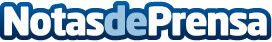 Repsol celebra en Madrid su Congreso Internacional de Exploración y ProducciónEl Congreso Internacional Técnico de Exploración y Producción ha contado con la participación de más de 600 expertos de Repsol, procedentes de más de 30 países.Datos de contacto:REPSOLNota de prensa publicada en: https://www.notasdeprensa.es/repsol-celebra-en-madrid-su-congreso Categorias: Otras Industrias http://www.notasdeprensa.es